У К Р А Ї Н АЧернівецька міська радаУправління освітивул. Героїв Майдану, .Чернівці, 58029 тел./факс (0372) 53-30-87,  E-mail:osvitacv@gmail.com. Код ЄДРПОУ № 02147345Щодо подання звітності з питань                                                                                                        цивільного захисту, охорони                                                                                             праці  та безпеки життєдіяльності Відповідно до наказів Міністерства освіти і науки України від 11.08.2020 р. №1037 «Про затвердження Табеля термінових та строкових донесень Міністерства освіти і науки України з питань цивільного захисту та безпеки життєдіяльності» , наказу Департаменту освіти і науки облдержадміністрації від 02.09.2020 р. № 261 , наказу Управління освіти Чернівецької міської ради  від 07.09.2020 р. №322 «Про введення в дію Табеля термінових і строкових донесень Міністерства освіти  України з питань цивільного захисту, охорони праці та безпеки життєдіяльності» та з метою упорядкування надання звітних матеріалів у сфері цивільного захисту, пожежної безпеки,  охорони праці та безпеки життєдіяльності до Міністерства освіти і науки України, приведення інформації у відповідність з єдиною системою звітності, Управління  освіти Чернівецької міської ради направляє для використання в роботі інструктивно-методичні матеріали щодо термінів і форм надання звітності, відповідно до Табеля термінових і строкових донесень,  що додаються. Додаток: на 30 арк. Заступник начальника з фінансово-економічних питань управління                                                                        Денис КРУГЛЕЦЬКИЙВасиль Колодрівський 53.21.41Додаток до листа Табельтермінових та строкових донесень Міністерства освіти і науки України з питань цивільного захисту, охорони праці та безпеки життєдіяльностіТабель термінових та строкових донесень Міністерства освіти і науки України з питань цивільного захисту, охорони праці та безпеки життєдіяльності є основним документом табельної звітності для органів управління освітою обласних, районних, Київської міської державних адміністрацій, виконавчих органів місцевого самоврядування, закладів освіти, підприємств, установ та організацій, що належать до сфери управління Міністерства освіти і науки України.Матеріал розроблено МОН відповідно до вимог Кодексу  цивільного захисту України, Закону України «Про освіту» постанов Кабінету Міністрів України від 17 квітня 2019 р. № 337 «Про затвердження Порядку розслідування та обліку нещасних випадків, професійних захворювань та аварій на виробництві», від 22 березня 2001 р, № 270 «Про затвердження Порядку розслідування та обліку нещасних випадків невиробничого характеру» та від 10 березня 2017 р. № 138 «Про затвердження Порядку створення, утримання фонду захисних споруд цивільного захисту та ведення його обліку, табельної звітності ДСНС України» (наказ ДСНС України від 11.10.2014 р. № 578 «Про табель термінових та строкових донесень з питань цивільного захисту»), наказу МОН від 26.12.2017 № 1669 «Про затвердження Положення про організацію роботи з охорони праці та безпеки життєдіяльності учасників освітнього процесу в установах і закладах освіти», зареєстрованого в Міністерстві юстиції України 23 січня 2018 р. за№ 100/31552, наказу МОН від 15.08.2016                 № 974 «Про затвердження Правил пожежної безпеки для навчальних закладів та установ системи освіти України», зареєстрованого в Міністерстві юстиції України 08.09.2016 р. за № 1229/29359, та наказу МОН від 16.05.2019 № 659 «Про затвердження Положення про порядок розслідування нещасних випадків, що сталися із здобувачами освіти під час освітнього процесу», зареєстрованого в Міністерстві юстиції України 13 червня 2019 р. за№ 612/33583.Розділ ІПЕРЕЛІК ТЕРМІНОВИХ ТА СТРОКОВИХ ДОНЕСЕНЬ (ВІДОМОСТЕЙ)Розділ ІІФОРМИ ДОНЕСЕНЬ (ВІДОМОСТЕЙ)1.З ПИТАНЬ СТАНУ ЦИВІЛЬНОГО ЗАХИСТУФОРМА1/1/ПЦЗДОПОВІДЬпро стан цивільного захисту(департамент (управління) освіта і науки обласної, Київської міської державної адміністрація,заклад освіти, установа, організація, підприємство сфери управління Міністерства освіти і науки України)Зареєстровано надзвичайні ситуації (далі - НС) (кількість, класифікація, кількість постраждалих, матеріальні збитки, витрати щодо ліквідації наслідків НС).Кількість підпорядкованих структурних підрозділів (для регіону - управлінь та відділів освіти, закладів вищої освіти, загальноосвітніх, професійних, дошкільних та позашкільних закладів освіти, закладів післядипломної педагогічної освіти; для закладів вищої освіти - факультетів і підпорядкованих структурних підрозділів).Загальна чисельність педагогічних (для закладів вищої освіти - науково-педагогічних) працівників, обслуговуючого та допоміжного персоналу; учнів загальноосвітніх, професійно-технічних та вихованців дошкільних закладів освіти; для закладів вищої освіти - студентів очного і заочного форм навчання-.Кількість закладів освіти, підприємств, установ, організацій (далі - об'єкти економіки (господарювання), що проводжують свою діяльність в особовий період, чисельність педагогічних і науково-педагогічних працівників, обслуговуючого та допоміжного персоналу, студентів і найбільша робоча зміна на них.Техногенна, екологічна та природна безпека території розташування об’єкта: наявність і кількість потенційно небезпечних об’єктів.Засідання комісій з питань ТЕБ та НС (кількість, термін проведення, питання, що розглядалися).Найважливіші заходи з питань цивільного захисту (далі - ЦЗ), що проведені в звітному році на виконання актів Кабінету Міністрів України, та РНБО України і рішень місцевих органів виконавчої влади.І.	Система управління, оповіщення і зв'язкуВведення в дію нових запасних пунктів управління, вузлів зв'язку, зміни в системі оповіщення за звітний період.Заходи щодо покращення і підвищення готовності системи управління, оповіщення і зв’язку.IІ Захист населенняЗабезпеченість населення, у тому числі найбільшої робочої зміни захисними спорудами цивільного захисту (далі - ЗСЦЗ). Стан готовності існуючого фонду ЗСЦЗ (загальні кількісні та відсоткові показники, кількість коштів, витрачених на ремонт протягом року).Стан та основні заходи з удосконалення радіаційного та хімічного захисту (далі - РХЗ). Стан готовності сил ЦЗ (підрозділів РХЗ до, ліквідації наслідків НС.Стан забезпечення засобами РХЗ (кількісні та відсоткові показники загальні та придбані протягом року):персоналу радіаційно та хімічно небезпечних об’єктів (далі — Р та ХНО);особового складу формувань цивільного захисту;учасників освітнього процесу, працівників підприємств, установ та організацій розташованих у зоні можливого Р та ХНО.Стан забезпечення у необхідному обладнанні та засобах вимірювання диспетчерських служб, постів радіаційного та хімічного спостереження, розрахунково-аналітичних груп (кількісні та відсоткові показники загальні та придбані протягом року).Медичний захист населення, заходи з удосконалення медичного захисту населення. Забезпечення учасників освітнього процесу, працівників і службовців підприємств, установ та організацій медичними засобами індивідуального захисту (АІ-2, 1ПП-8, ППМ). Забезпечення формувань ЦЗ ліками та виробами медичного призначення (кількісні та відсоткові показники).Сили та засоби ЦЗУкомплектованість, оснащеність і стан їх підготовки. Проведення командно-штабних навчань та об’єктових тренувань органів управління та сил ЦЗ (загальні відомості). Проведення комплексних перевірок у сфері ЦЗ (кількість, термін проведення, орган управління, що перевіряється, оцінка). Стан готовності державних, комунальних, об’єктових аварійно-рятувальних служб і формувань ЦЗ, а також громадських аварійно-рятувальних формувань до дій за призначенням (кількісні та відсоткові показники загальні, атестованих, готових до дій за призначенням та створених протягом року); органів виконавчої влади, органів місцевого самоврядування, об’єкти економіки (господарювання) до роботи (дій) в осінньо-зимовий період. Висновки з готовності до дій в умовах мирного часу та особливого періоду, пропозиції щодо їх подальшого удосконалення.Матеріальне забезпеченняЗаходи з удосконалення матеріального забезпечення. Стан накопичення запасів матеріального резерву об’єктового рівня для запобігання виникненню і ліквідації наслідків можливих НС (у відсотках до затвердженої номенклатури, з них за договорами, обсяг витрачених та поновлених протягом року матеріальних засобів).Технічне забезпеченняВисновки з можливості відповідних служб щодо ремонту, технічного обслуговування автомобільної та спеціальної інженерної техніки, що залучатиметься до виконання завдань ЦЗ.Протипожежне забезпеченняОбладнання будівель об’єктів економіки (господарювання) автоматичними системами пожежної сигналізації (кількісні та відсоткові показники загальні та придбані протягом року)Обладнання об’єктів підвищеної небезпеки (далі - ОПН) системами раннього виявлення загрози виникнення НС (кількісні та відсоткові показники) кількість ОПН, загальна кількість та за звітний рік технічних завдань, робочих проектів на улаштування систем, кількість ОПН, де системи змонтовано). Виконання інженерно-технічних протипожежних заходів ЦЗ.Робота, яка проведена по удосконаленню евакуаційних заходів, скороченню термінів їх проведення, підготовка та освоєння заміської зони.Навчання органів управління та населення з питань ЦЗ.Підготовка керівного складу органів управління та населення у сфері ЦЗ в Інституті державного управління у сфері ЦЗ та територіальних навчально-методичних установах у сфері ЦЗ; утворення і розвитку системи загальної середньої та позашкільної освіти гуртків, факультативів, курсів з ЦЗ, безпеки життєдіяльності та рятувальної справи; організація навчання населення з основних питань ЦЗ (дій в умовах виникнення НС, зокрема щодо запобігання травмуванню та загибелі людей) (загальні кількісні показники стосовно створення та розповсюдження відео-, радіо- та друкованих матеріалів і програм тощо); формування та розвитку мережі навчально-консультаційних пунктів з питань ЦЗ при житлово-експлуатаційних організаціях (показники кількісні та відсоткові від потреби).Загальні висновки щодо стану ЦЗ, проблемні питання і пропозиції щодо його подальшого покращення._________________________________________________________________________________      _______      ____________ 20___р.	   					 (посада, підпис, ініціали та прізвище)Примітка:  Форма заповнюється  відповідно до реального стану цивільного захисту відповідного органу управління освітою (об’єкту господарювання), що звітується. Зміни назв пунктів наведеної форми не допускаються.																ФОРМА 1/ГПЦЗ-2ІНФОРМАЦІЯ     щодо планування заходів з підготовки органів управління та сил ЦЗ у 20___ році_________________________________________________________________________________________________	(управління освіти, заклад освіти)      ________________________________________________________   _____   ____________  20___ р.		               (посада, підпис, ініціали і прізвище)     Примітка: Форма заповнюється відповідно планів заходів на наступний рік з урахуванням заходів, що проводяться іншими центральними органами виконавчої влади із залученням закладів освіти, підприємств, установ та організацій, що належать до сфери управління Міністерства освіти і науки України			ФОРМА 1/ВПЦЗДОНЕСЕННЯпро стан виконання заходів з підготовки органів управління та сил ЦЗ_________________________________________________________________________________________________управління, заклад освітистаном на ______________  20 ____  р.	_____________________________________________________________     _____  ____________ 20 ____ р.						посада, підпис, прізвище та ініціали         Примітки:   1. У колонці 3 вказуються заходи з підготовки, передбачені Порядком підготовки до дій за призначенням органів управління та сил ЦЗ, затвердженим постановою Кабінету Міністрів України 26 червня 2013 р. № 443.		         2. Для штабних тренувань колонки 7,8,9,10 не заповнюються2. З питань реагування на надзвичайні ситуації								ПОВІДОМЛЕННЯ 						ФОРМА 2/НС-1Про виникнення (загрозу виникнення) надзвичайної ситуації та ліквідації її наслідків___________________________________________________    ______________________    ________________________       Посада, ініціали і прізвище особи, яка передала інформацію		             підпис			ім’я та прізвище_______   _____________  20 ____ р.Примітки:      1. Усне повідомлення подається згідно з пунктами 2,  3, 5, 6, 8, 9, 14, 15  форми 2/НС-1 (за наявності такої інформації);		2. Зміст інформації пункту 1 відповідно до Класифікатора надзвичайних ситуацій ДК 019: 2010, затвердженого наказом Держспоживстандарту України  від 11.10.2010 № 457, та Класифікаційних ознак надзвичайних ситуацій, затверджених наказом Міністерства внутрішніх справ України від 06.08.2018 № 658, зареєстрованого в Міністерстві юстиції України 28.08.2018 за № 969/32421.ФОРМА  2/НС-2_____________________________________________________										(засновник (засновники) закладу освіти, орган_____________________________________________________управління освітою, до сфери якого належить заклад освітиПОВІДОМЛЕННЯпро виникнення пожежі та ліквідації її наслідків1. Місце виникнення пожежі (область, район, населений пункт, об’єкт, належність об’єкта)__________________________________________________________________________________________________________________________________________________________________2. Початок пожежі (дата, час) та дата і час доповіді (станом на час, на який складено доповідь)_______________________________________3. Закінчення робіт з ліквідації пожежі, дата, час ______________________________________________________________________________4. Характер та масштаби пожежі (опис пожежі, причини виникнення та масштаби пожежі; шкода, заподіяна населенню та матеріальним засобам, обсяги руйнування або пошкодження споруд (приміщень) тощо) ______________________________________________________ ________________________________________________________________________________________________________________________5. Кількість та стан потерпілих, у тому числі кількість загиблих, постраждалих (травмованих, захворілих), евакуйованих, врятованих тощо _________________________________________________________________________________________________________________________6. Сили, які залучаються (залучалися) для ліквідації пожежі (осіб - з них працівників ДСНС, одиниць техніки - з них тієї, шо належать ДСНС України, інші сили (Міноборони України, МВС України, МОЗГ України тощо), види та кількість спеціальної техніки, кількість спеціалізованих формувань, добровільних формувань, формувань ЦЗ  _________________________________________________________	  _________________________________________________________________________________________________________________________7.  Оцінка матеріальних збитків, завданих пожежею (зазначити відповідно до Методики оцінки збитків від наслідків НС техногенного і природного характеру, затвердженої постановою Кабінету Міністрів України 15.02.2002 № 175)_____________________________________8. Матеріальні витрати на ліквідацію пожежі, тис. гривень_______________________________________________________________________________________________________________________    ______________________    ________________________       Посада, ініціали і прізвище особи, яка передала інформацію		             підпис			ім’я та прізвище_______   _____________  20 ____ р.Примітки: Усне повідомлення подається згідно з пунктами 1,2, 4 та б форми 2/НС-2 (за наявності такої інформації).З ПИТАНЬ НАВЧАННЯ НАСЕЛЕННЯ ДІЯМ У НАДЗВИЧАЙНИХ СИТУАЦІЯХ                                                                                                  ЗВІТ                                                      ФОРМА  4/НПОпро проходження посадовими особами навчання з питань цивільного захисту та пожежної безпеки у
навчально-методичних центрах, інших підприємствах, в установах та організаціях
					________			у 20___ році(найменування адміністративно-територіальної одиниці, об’єкта господарювання, тощо)____________________________________________________________________________     ____  __________ 20__ р.(посада, підпис, ініціали та прізвище)5. З ПИТАНЬ ЕВАКУАЦІЙНИХ ЗАХОДІВ                                                                                      ДОНЕСЕННЯ                                             ФОРМА  5/Евак. про евакуацію населення при виникненні надзвичайних ситуацій в/назва регіону; за рікКерівник департаменту (управління), закладу освіти у (в)  ______________________________________________________________________________________________________________________________________________     _____  __________________   20 ___ р.						посада, підпис, ініціали та прізвищеЗ ПИТАНЬ ОХОРОНИ ПРАЦІ ТА БЕЗПЕКИ ЖИТТЄДІЯЛЬНОСТІФОРМА  НВ (зведена)		РічнаЗведений звітпро травматизм із здобувачами освіти в закладах освіти за 202___ рікРеспондент:Найменування  _______________________________________________________________________________________________________________Місцезнаходження   ________________________________________________________________________________________________________________________________________________________________________________________________________________________________________                                                   (поштовий індекс, область, Автономна Республіка Крим, район, населений пункт,Розділ 1. Відомості про нещасні випадкиРозділ 2. Кількість потерпілих осіб від нещасних випадків за видами діяльності закладів освіти під час освітнього процесуКількість закладів освіти, за якими складено звіт  __________  Телефон: _____________________   факс:_________________________ електронна пошта: __________________________________________________________________________________              _________________       ____________________      «     » «                  » 20 ___ р.(найменування посади керівника органу управління освітою)                           (підпис)                                (ініціали та прізвище)_________________________________________            _________________       _____________________         (найменування посадової особи, що заповнювала форму звітності)                 (підпис)                                 (ініціали та прізвище)ФОРМА  6/ОП/НВПЗВЕДЕНИЙ ЗВІТпро стан травматизму за результатами розслідувань (спеціальних розслідувань) нещасних випадків,гострих професійних захворювань (отруєнь) та/або аварій(серед педагогічних, науково-педагогічних, наукових працівників, професіоналів та фахівців, а також технічних працівників)Чернівецька область	у 20____ році(найменування області, закладу вищої освіти, підприємства, установи або організації, що належить до сфери управління МОН)________________________________________________  __________________  ______________________    ______ _________________  20    р.                                            (посада)					(підпис)		(прізвище, ініціали)Примітки: 1. Показники форми у графах 1-6 наведено, як приклад.2. Показники пункту “1. Чернівецька область всього, у т. ч.” у графах 3-11 є сумою показників груп працівників                                                                                         ЗВЕДЕНИЙ ЗВІТ                                               ФОРМА 6/ОП/НВСНпро стан невиробничого травматизму із смертельними наслідками(серед вихованців, учнів, студентів, курсантів, аспірантів (ад’юнктів), докторантів)                                                                                                                     	Чернівецька область_________________________    у 20____  році                       (найменування адміністративно-територіальної одиниці, органу виконавчої влади, суб’єкта господарювання тощо)________________________________________________  __________________  ______________________    ______ _______________  20    р.                                            (посада)					(підпис)		(прізвище, ініціали)Примітки:  1. Показники у графі 2 «Чернівецька область, у т.ч. …» наведено, як приклад.  	2. Показники пункту 1 е сумою відповідних показників, наведених у підпунктах 1-5.      3. Показники графи 3 надаються відомості за даними попереднього від звітного року.	4. Показники графи 4 до пунктів 1-5 надаються загальні відомості, а у графах 5-8 відомості з розподілом за кварталами кількості учасників освітнього процесу, які загинули в наслідок нещасного випадку у звітному році.	5. Показники у графах 9-24 надаються відомості про загальну кількість учасників освітнього процесу з розподілом причин нещасного випадку із смертельними наслідками відповідно до класифікатору нещасних випадків невиробничого характеру, затвердженого постановою Кабінету Міністрів України від 22.03.2001 № 270 (в редакції постанови Кабінету Міністрів України від 19 серпня 2009 р. № 885).	 6. Показники у графі 25 надається порівняльний відсоток кількості нещасних випадків із смертельними наслідками між попереднім та звітним роками.ЗВІТ				про пожежі, що сталися в __ півріччі 20__ року, та наслідки від них          ФОРМА 6/ОП/ПБ____________________________________________________________________________________________________                  (найменування адміністративно-територіальної одиниці, органу виконавчої влади, суб’єкта господарювання тощо)__________________________________________________________________________"___" ______________ 20__ р. ФОРМА 6/ОП/9/П-1_____________________________________________(засновник (засновники) закладу освіти, орган управління ____________________________________________________освітою, до сфери управління якого належить заклад освіти) ПОВІДОМЛЕННЯ
про нещасний випадок(груповий / із смертельним наслідком)1. Дата і час нещасного випадку_______________________________________2. Найменування та адреса закладу освіти, його засновник (власник), орган управління освітою, інший державний орган, до сфери управління якого належить заклад освіти _______________________________________________________________________________________________________________3. Місце, де стався нещасний випадок (аудиторія, лабораторія, клас, майстерня, підприємство, заклад позашкільної освіти, місце проведення заходу тощо), та його стисла характеристика	 _______________________________________________________________________________________________________________________________________________________________________________________________________________________________4. Відомості про потерпілого (потерпілих): прізвище, ім'я, по батькові, рік народження, клас (група), характер травм, дата смерті  _______________________________________________________________________________________________________________________________________________________5. Стислий опис обставин та ймовірні причини нещасного випадку ________________________________________________________________________________________________________________________________________________________________________________________________________________________________________________________________________________6. Дата і час передачі інформації до вищого органу засобами зв'язку __________________________________________________________________________7. Посада, прізвище та ініціали особи, яка передала інформацію  _______________________________________________________________________________________________________________ _____________  ______________(посада керівника відділу, закладу освіти)                 (підпис)         (прізвище та ініціали)_____  ____________  20___ р.ФОРМА 6/ОП/9/П-2_____________________________________________(засновник (засновники) закладу освіти, орган управління ____________________________________________________освітою, до сфери управління якого належить заклад освіти) ПОВІДОМЛЕННЯпро нещасний випадок/гостре професійне захворювання (отруєння), що стався із працівником закладу освіти, підприємства, установи або організації, що належить до сфери управління МОН1. Дата і час  настання нещасного випадку/гострого професійного захворювання (отруєння) ___________________________________________2. Найменування підприємства (установи, організації)та органу, до сфери управління якого воно належить (в разі наявності) _______________________ __________________________________________________________________3. Код підприємства (установи, організації) згідно ЄДРПОУ__________________Основний код за КВЕД (класифікація видів економічної діяльності)___________ __________________________________________________________________4. Місцезнаходження та контактні телефони підприємства (установи, організації), працівником якого є потерпілий _____________________________________________________________________________________________5. Місце, де стався (сталося) нещасний випадок (гостре професійне захворювання (отруєння) (виробництво, дільниця, приміщення, цех, інше підприємство, установа або організація тощо), і його стисла характеристика  __________________________________________________________________6. Відомості про потерпілого (потерпілих):прізвище, ім’я та по батькові ___________________________________________________________________________________________________________дата народження (число, місяць, рік) __________________________________наявність трудового (іншого) договору ________________________________професія   _____________________________________________________________ характер, ступінь тяжкості травм (дато смерті) __________________________сімейний стан _____________________________________________________		    (прізвище, ім’я та по батькові членів сім’ї із зазначенням року їх народження)__________________________________________________________________________________________________________________________________________________________7. Стислий опис обставин і ймовірні причини настання нещасного випадку, гострого професійного захворювання (отруєння) (згідно з класифікатором, зазначеним у додатку 9 до Порядку розслідування та обліку нещасних випадків, професійних захворювань та аварій на виробництві)___________________________________________________________________________________________________________________________________________________________________________________________________________________8. Відомості про кандидатури представників підприємства, установи або організації та його уповноваженого органу чи наглядової ради (у разі її утворення), запропоновані до включення до складу спеціальної комісії ______________________________________________________________________                       (прізвище, ім’я, по батькові, посада, контактні телефони)       ____________________________________________________________________________________________________________________________________9. Дата і час передачі повідомлення__________________________________10. Причина несвоєчасної передачі повідомлення ___________________________________________________________________________________________________________________________  ____________  _________________                  (посада роботодавця)			    (підпис)              (ініціали та прізвище)« _____» ________________  20___ р.Директорам всіх закладів освіти Чернівецької міської ТГ№ з/пНайменування донесень (відомостей)Хто подаєКому подаєтьсяПеріодичність та термін поданняНомер форми донесення (відомостей)1234561. З ПИТАНЬ СТАНУ ЦИВІЛЬНОГО ЗАХИСТУ1. З ПИТАНЬ СТАНУ ЦИВІЛЬНОГО ЗАХИСТУ1. З ПИТАНЬ СТАНУ ЦИВІЛЬНОГО ЗАХИСТУ1. З ПИТАНЬ СТАНУ ЦИВІЛЬНОГО ЗАХИСТУ1. З ПИТАНЬ СТАНУ ЦИВІЛЬНОГО ЗАХИСТУ1. З ПИТАНЬ СТАНУ ЦИВІЛЬНОГО ЗАХИСТУ1.Доповідь про стан цивільного захистуКерівники	закладів	освіти,підприємств, установ та організацій, що належать до сфери управління МОН, які	розміщені	на	відповіднійадміністративно-територіальній одиниціКерівникам органів управління освітою органів виконавчої влади (місцевого самоврядування) Щороку, за звітний рік станом на 1 січня – до 5 січня1/1/ПЦЗ1.Доповідь про стан цивільного захистуКерівники органів управління освітою органів виконавчої влади (місцевого самоврядування))Керівникам департаментів (управлінь) освіти і науки обласних, Київської міської державних адміністраційЩороку, за звітний рік станом на 1 січня – до 10 січня1/1/ПЦЗ2.Інформація щодо запланованих заходів з підготовки органів управління та сил цивільного захисту на  __________ р.Керівники закладів освіти, підприємств, установ та організацій, що належать до сфери управління МОН, які розміщені на	відповідній	адміністративно-територіальній одиниціКерівникам органів управління освітою органів виконавчої влади (місцевого самоврядування) Щороку, за звітний рік станом на 1 січня - до 5 січня1/ГПЦЗ-22.Інформація щодо запланованих заходів з підготовки органів управління та сил цивільного захисту на  __________ р.Керівники органів управління освітою органів виконавчої влади (місцевого самоврядування))Керівникам департаментів (управлінь) освіти і науки обласних, Київської міської державних адміністраційЩороку, за звітний рік станом на 1 січня - до 10 січня1/ГПЦЗ-23.Донесення про стан виконання заходів з підготовки органів управління та сил цивільного захисту за ________ рКерівники закладів освіти, підприємств, установ та організацій, що належать до сфери управління МОН, які розміщені на	відповідній	адміністративно-територіальній одиниціКерівникам органів управління освітою органів виконавчої влади (місцевого самоврядування) Щороку, за звітний рік станом на 1 січня – до 5 січня1/ВПЦЗ3.Донесення про стан виконання заходів з підготовки органів управління та сил цивільного захисту за ________ рКерівники органів управління освітою органів виконавчої влади (місцевого самоврядування) Керівникам департаментів (управлінь) освіти і науки обласних, Київської міської державних адміністраційЩороку, за звітний рік станом на 1 січня – до 10 січня1/ВПЦЗ2. З ПИТАНЬ РЕАГУВАННЯ НА НАДЗВИЧАЙНІ СИТУАЦІЇ2. З ПИТАНЬ РЕАГУВАННЯ НА НАДЗВИЧАЙНІ СИТУАЦІЇ2. З ПИТАНЬ РЕАГУВАННЯ НА НАДЗВИЧАЙНІ СИТУАЦІЇ2. З ПИТАНЬ РЕАГУВАННЯ НА НАДЗВИЧАЙНІ СИТУАЦІЇ2. З ПИТАНЬ РЕАГУВАННЯ НА НАДЗВИЧАЙНІ СИТУАЦІЇ2. З ПИТАНЬ РЕАГУВАННЯ НА НАДЗВИЧАЙНІ СИТУАЦІЇ1.Донесення про виникнення або загрозу виникнення  надзвичайної ситуації  (НС) та ліквідації її наслідківКерівники закладів освіти, підприємств, установ та організацій, що належать до сфери управління МОН, які розміщені на	відповідній	адміністративно-територіальній одиниціКерівникам органів управління освітою органів виконавчої влади (місцевого самоврядування) Усно - протягом І5 хв. з моменту надходженняінформації	по телефону;письмово-протягом 1 години з моменту надходженняінформації за допомогою технічних засобів (факс, телефон, електронна  пошта), та після завершення ліквідації наслідків НС2/НС-11.Донесення про виникнення або загрозу виникнення  надзвичайної ситуації  (НС) та ліквідації її наслідківКерівники органів управління освітою органів виконавчої влади (місцевого самоврядування) Керівникам департаментів (управлінь) освіти і науки обласних, Київської міської державних адміністраційУсно - протягом І5 хв. з моменту надходженняінформації	по телефону;письмово-протягом 1 години з моменту надходженняінформації за допомогою технічних засобів (факс, телефон, електронна  пошта), та після завершення ліквідації наслідків НС2/НС-12.Повідомлення про виникнення пожежі та ліквідації її наслідківКерівники закладів освіти, підприємств, установ та організацій, що належать до сфери управління МОН, які розміщені на	відповідній	адміністративно-територіальній одиниціКерівникам органів управління освітою органів виконавчої влади (місцевого самоврядування) (районів, міст, районів у містах - за підпорядкованістю)Усно - протягом І5 хв. з моменту надходженняінформації	по телефону;письмово-протягом 1 години з моменту надходженняінформації за допомогою технічних засобів (факс, телефон, електронна  пошта), та після завершення ліквідації наслідків НС2/НС-22.Повідомлення про виникнення пожежі та ліквідації її наслідківКерівники органів управління освітою органів виконавчої влади (місцевого самоврядування) Керівникам департаментів (управлінь) освіти і науки обласних, Київської міської державних адміністраційУсно - протягом І5 хв. з моменту надходженняінформації	по телефону;письмово-протягом 1 години з моменту надходженняінформації за допомогою технічних засобів (факс, телефон, електронна  пошта), та після завершення ліквідації наслідків НС2/НС-24. З ПИТАНЬ НАВЧАННЯ НАСЕЛЕННЯ ДІЯМ У НАДЗВИЧАЙНИХ СИТУАЦІЯХ4. З ПИТАНЬ НАВЧАННЯ НАСЕЛЕННЯ ДІЯМ У НАДЗВИЧАЙНИХ СИТУАЦІЯХ4. З ПИТАНЬ НАВЧАННЯ НАСЕЛЕННЯ ДІЯМ У НАДЗВИЧАЙНИХ СИТУАЦІЯХ4. З ПИТАНЬ НАВЧАННЯ НАСЕЛЕННЯ ДІЯМ У НАДЗВИЧАЙНИХ СИТУАЦІЯХ4. З ПИТАНЬ НАВЧАННЯ НАСЕЛЕННЯ ДІЯМ У НАДЗВИЧАЙНИХ СИТУАЦІЯХ4. З ПИТАНЬ НАВЧАННЯ НАСЕЛЕННЯ ДІЯМ У НАДЗВИЧАЙНИХ СИТУАЦІЯХ1.Звіт про проходження посадовими особами навчання з питань цивільного захисту та пожежної безпеки у навчально-методичних центрах, інших підприємствах, установах, організаціяхКерівники закладів освіти, підприємств, установ та організацій, що належать до сфери управління МОН, які розміщені на	відповідній	адміністративно-територіальній одиниціКерівникам органів управління освітою органів виконавчої влади (місцевого самоврядування) (районів, міст, районів у містах - за підпорядкованістю)Щороку до 1 грудня4/НПО1.Звіт про проходження посадовими особами навчання з питань цивільного захисту та пожежної безпеки у навчально-методичних центрах, інших підприємствах, установах, організаціяхКерівники органів управління освітою органів виконавчої влади (місцевого самоврядування) Керівникам департаментів (управлінь) освіти і науки обласних, Київської міської державних адміністраційЩороку до 10 грудня4/НПО5. З ПИТАНЬ ЕВАКУАЦІЙНИХ ЗАХОДІВ5. З ПИТАНЬ ЕВАКУАЦІЙНИХ ЗАХОДІВ5. З ПИТАНЬ ЕВАКУАЦІЙНИХ ЗАХОДІВ5. З ПИТАНЬ ЕВАКУАЦІЙНИХ ЗАХОДІВ5. З ПИТАНЬ ЕВАКУАЦІЙНИХ ЗАХОДІВ5. З ПИТАНЬ ЕВАКУАЦІЙНИХ ЗАХОДІВ1.Донесення про евакуацію населення при виникненні надзвичайної ситуації (НС)Керівники закладів освіти, підприємств, установ та організацій, що належать до сфери управління МОН, які розміщені на	відповідній	адміністративно-територіальній одиниціКерівникам органів управління освітою органів виконавчої влади (місцевого самоврядування) (районів, міст, районів у містах - за підпорядкованістю)Негайно при здійсненні евакуаційних заходів через технічні засоби зв’язку (1 година) та документально протягом 1 доби5/Евак1.Донесення про евакуацію населення при виникненні надзвичайної ситуації (НС)Керівники органів управління освітою органів виконавчої влади (місцевого самоврядування) Керівникам департаментів (управлінь) освіти і науки обласних, Київської міської державних адміністраційНегайно при здійсненні евакуаційних заходів через технічні засоби зв’язку (1 година) та документально протягом 1 доби5/Евак6. З ПИТАНЬ ОХОРОНИ ПРАЦІ ТА БЕЗПЕКИ ЖИТТЄДІЯЛЬНОСТІ6. З ПИТАНЬ ОХОРОНИ ПРАЦІ ТА БЕЗПЕКИ ЖИТТЄДІЯЛЬНОСТІ6. З ПИТАНЬ ОХОРОНИ ПРАЦІ ТА БЕЗПЕКИ ЖИТТЄДІЯЛЬНОСТІ6. З ПИТАНЬ ОХОРОНИ ПРАЦІ ТА БЕЗПЕКИ ЖИТТЄДІЯЛЬНОСТІ6. З ПИТАНЬ ОХОРОНИ ПРАЦІ ТА БЕЗПЕКИ ЖИТТЄДІЯЛЬНОСТІ6. З ПИТАНЬ ОХОРОНИ ПРАЦІ ТА БЕЗПЕКИ ЖИТТЄДІЯЛЬНОСТІ1.Зведений звіт про травматизм під час освітнього процесу в закладах освіти за _______ рікКерівники закладів освіти, які розміщені  на відповідній адміністративно-територіальній одиниціКерівникам органів управління освітою органів виконавчої влади (місцевого самоврядування) (районів, міст, районів у містах - за підпорядкованістю)Щороку за звітній рік станом на 1 січня – до 1 лютогоНВ (зведена) річна1.Зведений звіт про травматизм під час освітнього процесу в закладах освіти за _______ рікКерівники органів управління освітою органів виконавчої влади (місцевого самоврядування) Керівникам департаментів (управлінь) освіти і науки обласних, Київської міської державних адміністраційЩороку за звітній рік станом на 1 січня – до 10 лютогоНВ (зведена) річна2.Зведений	звіт	про стан травматизму за результатами розслідувань (спеціальнихрозслідувань) нещаснихвипадків, гострих професійних захворювань (отруєнь) та/або аварій (серед педагогічних, науково-педагогічних, наукових працівників, професіоналів та фахівців, а також технічних працівників)Керівники закладів освітиКерівникам органів управління освітою органів виконавчої влади (місцевого самоврядування) (районів, міст, районів у містах - за підпорядкованістю)Щороку за звітній рік станом на 1 січня – до 1 лютого6/ОП/НВП2.Зведений	звіт	про стан травматизму за результатами розслідувань (спеціальнихрозслідувань) нещаснихвипадків, гострих професійних захворювань (отруєнь) та/або аварій (серед педагогічних, науково-педагогічних, наукових працівників, професіоналів та фахівців, а також технічних працівників)Керівники органів управління освітою органів виконавчої влади Керівникам департаментів (управлінь) освіти і науки обласних, Київської міської державних адміністраційЩороку за звітній рік станом на 1 січня – до 10 лютого6/ОП/НВП3.Зведений звіт про стан невиробничого травматизму із смертельними наслідками за ________рік (серед вихованців, учнів, студентів, курсантів, аспірантів (ад’юнктів), докторантів)Керівники закладів освіти, які розташовані на відповідній адміністративно-територіальній одиниціКерівникам органів управління освітою органів виконавчої влади (місцевого самоврядування) (районів, міст, районів у містах - за підпорядкованістю)Щороку за звітній рік станом на 1 січня – до 1 лютого6/ОП/НВСН3.Зведений звіт про стан невиробничого травматизму із смертельними наслідками за ________рік (серед вихованців, учнів, студентів, курсантів, аспірантів (ад’юнктів), докторантів)Керівники органів управління освітою органів виконавчої влади (місцевого самоврядування) Керівникам департаментів (управлінь) освіти і науки обласних, Київської міської державних адміністраційЩороку за звітній рік станом на 1 січня – до 10 лютого6/ОП/НВСН4.Звіт про пожежі, що сталися в __ півріччі 20 __ року, та наслідки від нихКерівники закладів освіти, підприємств, установ та організацій, що належать до сфери управління МОН (за підпорядкованістю)Керівникам органів управління освітою органів виконавчої влади (місцевого самоврядування) Щопівроку,  станом на 1 липня – до 3 липня; за звітний рік станом на 1 січня –  до 3 січня6/ОП/ПБ4.Звіт про пожежі, що сталися в __ півріччі 20 __ року, та наслідки від нихКерівники органів управління освітою органів виконавчої влади (місцевого самоврядування) Керівникам департаментів (управлінь) освіти і науки обласних, Київської міської державних адміністраційЩопівроку станом на 1 липня – до 5 липня; за звітний рік станом на 1 січня –  до 5 січня6/ОП/ПБ5.Звіт про дорожньо-транспортні пригоди, що сталися в ___ півріччі  ___ року, та наслідки від нихКерівники закладів освіти, підприємств, установ та організацій, що належать до сфери управління МОН (за підпорядкованістю)Керівникам органів управління освітою органів виконавчої влади (місцевого самоврядування) Щопівроку,  станом на 1 липня - до 3 липня; за звітний рік станом на1 січня - до 3 січня6/ОП/ДТП5.Звіт про дорожньо-транспортні пригоди, що сталися в ___ півріччі  ___ року, та наслідки від нихКерівники органів управління освітою органів виконавчої влади (місцевого самоврядування) Керівникам департаментів (управлінь) освіти і науки обласних, Київської міської державних адміністраційЩопівроку станом на 1 липня – до 5 липня; за звітний рік станом на 1 січня –  до 5 січня6/ОП/ДТП6. Повідомлення про нещасний випадок (груповий/із смертельними наслідками), що стався із здобувачем (здобувачами) освітиКерівник закладу освіти де стався нещасний випадокКерівникам органів управління освітою органів виконавчої влади (місцевого самоврядування) за місцем знаходження закладу, підприємства, установи або організації де стався нещасний випадокНегайно через технічні засоби зв’язку (1 година) та документально протягом 1 доби6/ОП/9/П-16. Повідомлення про нещасний випадок (груповий/із смертельними наслідками), що стався із здобувачем (здобувачами) освітиКерівники органів управління освітою органів виконавчої влади (місцевого самоврядування) (районів, міст, районів у містах - за підпорядкованістю)Керівникам департаментів (управлінь) освіти і науки обласних, Київської міської державних адміністраційНегайно через технічні засоби зв’язку (1 година) та документально протягом 1 доби6/ОП/9/П-17.Повідомлення про нещасний випадок/ гостре професійне захворювання (отруєння), що стався із працівником закладу освіти, підприємства, установи або організації, що належать до сфери управління МОНКерівники закладу освіти, де стався нещасний випадокКерівникам органів управління освітою виконавчої	влади (місцевого самоврядування) за місцем знаходження закладу освіти, де стався нещасний випадокНегайно через технічні засоби зв’язку	(1 година)	тадокументально-протягом  1 доби 6/ОП/9/П-27.Повідомлення про нещасний випадок/ гостре професійне захворювання (отруєння), що стався із працівником закладу освіти, підприємства, установи або організації, що належать до сфери управління МОНКерівники органів управління освітою органів виконавчої влади (місцевого самоврядування) Керівникам департаментів (управлінь) освіти і науки обласних, Київської міської державних адміністраційНегайно через технічні засоби зв’язку	(1 година)	тадокументально-протягом  1 доби 6/ОП/9/П-2№ з/пНайменування органу управління, формування ЦЗ та тематика заходів з підготовкиМісяць проведення заходу (за планом)Місяць проведення заходу (за планом)Місяць проведення заходу (за планом)Місяць проведення заходу (за планом)Місяць проведення заходу (за планом)Місяць проведення заходу (за планом)Місяць проведення заходу (за планом)Місяць проведення заходу (за планом)Місяць проведення заходу (за планом)Місяць проведення заходу (за планом)Місяць проведення заходу (за планом)Місяць проведення заходу (за планом)№ з/пНайменування органу управління, формування ЦЗ та тематика заходів з підготовкиІ11ПІIVVVIVIIVIIIXXXIXII1Командно-штабне навчання з органами управління та силами ЦЗ функціональної підсистеми ЄДСЦЗ1.12Штабне тренування з органами управління функціональної підсистеми ЄДСЦЗ2.13.Об’єктове тренування3.1Комплексне об’єктове тренування3.2Об’єктове тренування формувань цивільного захисту3.3№ з/пНайменування органу управління, формування ЦЗ, закладу освіти, підприємства, установи та організаціїНайменування заходу з підготовкиТема заходів3 підготовкиДата проведенняКількість залучених органів управлінняКількість залученихКількість залученихКількість залученихКількість залученихПрим.№ з/пНайменування органу управління, формування ЦЗ, закладу освіти, підприємства, установи та організаціїНайменування заходу з підготовкиТема заходів3 підготовкиДата проведенняКількість залучених органів управлінняособового складутехнікинаселеннянаселенняПрим.№ з/пНайменування органу управління, формування ЦЗ, закладу освіти, підприємства, установи та організаціїНайменування заходу з підготовкиТема заходів3 підготовкиДата проведенняКількість залучених органів управлінняособового складутехнікипрацююче (працівники об’єктів)непрацююче1234567891011Вид інформаціїВид інформаціїЗміст інформаціїПримітка1Код НС (або загроза її виникнення) та класифікаційна ознака надзвичайної ситуації (далі - НС)2Місце виникнення НС (область, район, населений пункт, об’єкт, належність об’єкта, напрямок і відстань від обласного центру)3Початок НС (дата, час) та дата і час доповіді (станом на час, на який складено доповідь)4Закінчення робіт з ліквідації НС, дата, час5,Характер та масштаби НС (опис НС, причини виникнення; зона НС; кількість осіб, які перебувають у зоні НС; шкода, заподіяна населенню та господарству, обсяги руйнування споруд, масштаби пошкодження навколишнього природного середовища тощо)6Кількість та стан потерпілих, у тому числі кількість загиблих, постраждалих (травмованих, захворілих), евакуйованих, врятованих тощо7Вплив на роботу інших галузей господарської діяльності та додаткова загроза у разі можливості розвитку НС (зазначити об’єкти, розташовані поблизу, для яких існує загроза внаслідок розвитку такої події, тощо)8Сили, які залучаються (залучалися) для ліквідації НС (осіб-з них працівників ДСНС, одиниць техніки-з них тієї, що належать ДСНС У країни, інші сили (Міноборони України, МВС України, МОЗ України тощо), види та кількість спеціальної техніки, кількість спеціалізованих формувань, добровільних формувань, формувань ЦЗ9Потреба у додаткових силах та засобах (види та кількість одиниць необхідної платної техніки, спеціального обладнання, кількість фахівців)10Стисла характеристика робіт з рятування людей та локалізації і ліквідації наслідків., НС (характер і обсяг аварійно-відновних, рятувальних робіт, їх інтенсивність та строки виконання)11Оцінка матеріальних збитків, завданих НС (зазначити відповідно до Методики оцінки збитків від наслідків НС техногенного і природного характеру, затвердженої постановою Кабінету Міністрів України від 15 лютого 2002 р. № 175)12Матеріальні витрати на ліквідацію НС, тис. гривень13Додатки (карти, схеми, слайди, фотоматеріали), кількість14Посада, прізвище, ініціали керівника (начальника) штабу з ліквідації наслідків НС, номер телефону, телефаксу15Посада, прізвище, ініціали особи, яка підписала повідомлення, номер телефону, телефаксуНайменування закладу освіти, установиЗа програмами функціонального навчанняЗа програмами функціонального навчанняЗа програмами функціонального навчанняЗа програмами функціонального навчанняЗа програмами функціонального навчанняЗа програмами функціонального навчанняЗа програмами функціонального навчанняЗа програмами функціонального навчанняЗа програмою навчання та перевірки знань з питань пожежної безпекиЗа програмою навчання та перевірки знань з питань пожежної безпекиЗа програмою навчання та перевірки знань з питань пожежної безпекиЗа програмою навчання та перевірки знань з питань пожежної безпекиНайменування закладу освіти, установиВиконання Плану комплектування (%)За державним замовленням (осіб)За державним замовленням (осіб)За державним замовленням (осіб)За контрактом (осіб)За контрактом (осіб)За контрактом (осіб)всьогоЗа програмою навчання та перевірки знань з питань пожежної безпекиЗа програмою навчання та перевірки знань з питань пожежної безпекиЗа програмою навчання та перевірки знань з питань пожежної безпекиЗа програмою навчання та перевірки знань з питань пожежної безпекиНайменування закладу освіти, установиВиконання Плану комплектування (%)всьогоутому числіутому числівсьогоу тому числіу тому числівсьоговсьогоутому числіутому числіутому числіНайменування закладу освіти, установиВиконання Плану комплектування (%)всьогоКерівного складуДержавних службовціввсьогоКерівного складуФахівціввсьоговсьогоПосадових осіб органів виконавчої влади та місцевого самоврядуванняПосадових осіб бюджетних підприємств , установ організаційПосадових осіб суб’єктів господарювання у користуванні яких є ОПН12345678910111213141Інститут державного управління та наукових досліджень у сфері ЦЗ2Навчально-методичний центр ЦЗ та КЖД3Підприємства, установи, організаціїВсьогоВсього№ з/пПричина евакуації (виселення) та відповідне рішення про проведення евакуації (№ та дата)Район (місце) НС (де виникла НС та її рівень)Кількість евакуйованого населення (дорослі/діти дошкільного віку', учні, студенти)Виведення чи вивезення евакуйованого населення (яким і чиїм видом транспорту)Місця розміщення евакуйованого населення (назва та адреса)Час евакуації (термін)Всього за область (місто)Всього за область (місто)ПодаютьСтроки поданняФорма НВ (зведена)(річна)ЗАТВЕРДЖЕНОНаказ Міністерства освіти і науки України від 16 травня 2019 року № 659 За погодженням із ДержстатомВідділи (управління) освіти районних державних адміністрацій та міських виконкомів – Міністерству освіти і науки, молоді та спорту Автономної Республіки Крим, департаментам (управлінням) освіти і науки обласних, Київської та Севастопольської міських державних адміністрацій;Міністерство освіти і науки, молоді та спорту Автономної Республіки Крим, департаменти (управління) освіти і науки обласних, Київської та Севастопольської міських державних адміністрацій – департаментам (управлінням) освіти і науки обласних, Київської та Севастопольської міських державних адміністрацій Міністерству освіти і науки Українине пізніше ніж 10 лютогоне пізніше ніж 20 лютогоФорма НВ (зведена)(річна)ЗАТВЕРДЖЕНОНаказ Міністерства освіти і науки України від 16 травня 2019 року № 659 За погодженням із ДержстатомЗдобувачі освіти№ рядкаЗагальна кількість здобувачів освіти, осібКількість нещасних випадків, оформлених актами за формою Н-НКількість нещасних випадків, оформлених актами за формою Н-НКількість нещасних випадків, оформлених актами за формою Н-НКількість нещасних випадків, оформлених актами за формою Н-НЗдобувачі освіти№ рядкаЗагальна кількість здобувачів освіти, осібусьогогруповихіз смертельним наслідкоміз тяжкими наслідкамиАБ12345Вихованці01Учні02Студенти03Курсанти04Слухачі05Стажисти06Клінічні ординатори07Аспіранти08Докторанти09Вид діяльності під час освітнього процесу№ рядкаКількість потерпілих від нещасних випадків, оформлених актами за формою Н-НКількість потерпілих від нещасних випадків, оформлених актами за формою Н-НКількість потерпілих від нещасних випадків, оформлених актами за формою Н-НКількість потерпілих від нещасних випадків, оформлених актами за формою Н-НКількість потерпілих від нещасних випадків, оформлених актами за формою Н-НКількість потерпілих від нещасних випадків, оформлених актами за формою Н-НКількість потерпілих від нещасних випадків, оформлених актами за формою Н-НКількість потерпілих від нещасних випадків, оформлених актами за формою Н-НКількість потерпілих від нещасних випадків, оформлених актами за формою Н-НКількість потерпілих від нещасних випадків, оформлених актами за формою Н-НКількість потерпілих від нещасних випадків, оформлених актами за формою Н-НКількість потерпілих від нещасних випадків, оформлених актами за формою Н-НКількість потерпілих від нещасних випадків, оформлених актами за формою Н-НКількість потерпілих від нещасних випадків, оформлених актами за формою Н-НКількість потерпілих від нещасних випадків, оформлених актами за формою Н-НКількість потерпілих від нещасних випадків, оформлених актами за формою Н-НКількість потерпілих від нещасних випадків, оформлених актами за формою Н-НКількість потерпілих від нещасних випадків, оформлених актами за формою Н-НКількість потерпілих від нещасних випадків, оформлених актами за формою Н-НКількість потерпілих від нещасних випадків, оформлених актами за формою Н-НКількість потерпілих від нещасних випадків, оформлених актами за формою Н-НВид діяльності під час освітнього процесу№ рядказагальназагальназагальнау тому числі в закладаху тому числі в закладаху тому числі в закладаху тому числі в закладаху тому числі в закладаху тому числі в закладаху тому числі в закладаху тому числі в закладаху тому числі в закладаху тому числі в закладаху тому числі в закладаху тому числі в закладаху тому числі в закладаху тому числі в закладаху тому числі в закладаху тому числі в закладаху тому числі в закладаху тому числі в закладахВид діяльності під час освітнього процесу№ рядказагальназагальназагальнадошкільної освітидошкільної освітидошкільної освітизагальної середньої освітизагальної середньої освітизагальної середньої освітипозашкільної освітипозашкільної освітипозашкільної освітипрофесійної (професійно-технічної) освітипрофесійної (професійно-технічної) освітипрофесійної (професійно-технічної) освітивищої освітивищої освітивищої освітипіслядипломної освітипіслядипломної освітипіслядипломної освітиВид діяльності під час освітнього процесу№ рядкаусьогоу тому числіу тому числіусьогоу тому числіу тому числіусьогоу тому числіу тому числіусьогоу тому числіу тому числіусьогоу тому числіу тому числіусьогоу тому числіу тому числіусьогоу тому числіу тому числіВид діяльності під час освітнього процесу№ рядкаусьогоіз смертельним наслідкоміз тяжкими наслідкамиусьогоіз смертельним наслідкоміз тяжкими наслідкамиусьогоіз смертельним наслідкоміз тяжкими наслідкамиусьогоіз смертельним наслідкоміз тяжкими наслідкамиусьогоіз смертельним наслідкоміз тяжкими наслідкамиусьогоіз смертельним наслідкоміз тяжкими наслідкамиусьогоіз смертельним наслідкоміз тяжкими наслідкамиАБ123456789101112131415161718192021Усього:у тому числі під час:01навчальних занять (уроків, лекцій, лабораторних, практичних робіт тощо)01,1занять з фізкультури, рухливих ігор01,2виробничої практики01,3уроків професійного і трудового навчання (професійної орієнтації)01,4АБ123456789101112131415161718192021під час роботи та відпочинку у студентських, учнівських об’єднаннях (таборах праці і відпочинку, дитячих оздоровчих таборах при закладах освіти тощо) 01,5господарських робіт01,6спортивних занять (змагань, тренувань, загартувань тощо)01,7екскурсій, походів, експедицій, прогулянок01,8перерв01,9інших видів діяльності (роботи із самообслуговування, прибирання території тощо)01,10№з/пНайменування області, закладу вищої освіти, підприємства, установи або організації, що належить до сфери управління МОН,з розподілом по групах працівниківКількість нещасних випадківКількість нещасних випадківКількість потерпілих, осібКількість потерпілих, осібКількість потерпілих, осібКількість потерпілих, осібКількість потерпілих, осібКількість потерпілих, осібКількість потерпілих, осіб№з/пНайменування області, закладу вищої освіти, підприємства, установи або організації, що належить до сфери управління МОН,з розподілом по групах працівниківВсьогоу тому числі груповихВсьогоу тому числіу тому числіу тому числіу тому числіу тому числіу тому числі№з/пНайменування області, закладу вищої освіти, підприємства, установи або організації, що належить до сфери управління МОН,з розподілом по групах працівниківВсьогоу тому числі груповихВсьогоіз смертельними наслідкамиіз тяжкими наслідками, у тому числі з можливою інвалідністюу випадку смерті під час виконання ними трудових (посадових) обов’язківгострі професійні захворювання (отруєння), що призвели до тяжких чи смертельних наслідківу випадку зникнення під час виконання трудових (посадових) обов’язківІнше12345678910111.Чернівецька область всього, у т. ч.:619113311)керівні працівники2)наукові працівники1113)науково-педагогічні працівники22114)педагогічні працівники5)професіонали та фахівці11413б)технічні працівники2211№з/пНайменування області з розподілом по закладах освіти за структурою освітиВсього за 20	рік, осібКількість нещасних випадків із смертельними наслідками, осібКількість нещасних випадків із смертельними наслідками, осібКількість нещасних випадків із смертельними наслідками, осібКількість нещасних випадків із смертельними наслідками, осібКількість нещасних випадків із смертельними наслідками, осібКількість нещасних випадків із смертельними наслідками, осібКількість нещасних випадків із смертельними наслідками, осібКількість нещасних випадків із смертельними наслідками, осібКількість нещасних випадків із смертельними наслідками, осібКількість нещасних випадків із смертельними наслідками, осібКількість нещасних випадків із смертельними наслідками, осібКількість нещасних випадків із смертельними наслідками, осібКількість нещасних випадків із смертельними наслідками, осібКількість нещасних випадків із смертельними наслідками, осібКількість нещасних випадків із смертельними наслідками, осібКількість нещасних випадків із смертельними наслідками, осібКількість нещасних випадків із смертельними наслідками, осібКількість нещасних випадків із смертельними наслідками, осібКількість нещасних випадків із смертельними наслідками, осібКількість нещасних випадків із смертельними наслідками, осібКількість нещасних випадків із смертельними наслідками, осібПорівняльний відсоток між попереднім та звітнім роками№з/пНайменування області з розподілом по закладах освіти за структурою освітиВсього за 20	рік, осібВсьогоРозподіл за кварталами рокуРозподіл за кварталами рокуРозподіл за кварталами рокуРозподіл за кварталами рокуПричини нещасних випадків із смертельними наслідкамиПричини нещасних випадків із смертельними наслідкамиПричини нещасних випадків із смертельними наслідкамиПричини нещасних випадків із смертельними наслідкамиПричини нещасних випадків із смертельними наслідкамиПричини нещасних випадків із смертельними наслідкамиПричини нещасних випадків із смертельними наслідкамиПричини нещасних випадків із смертельними наслідкамиПричини нещасних випадків із смертельними наслідкамиПричини нещасних випадків із смертельними наслідкамиПричини нещасних випадків із смертельними наслідкамиПричини нещасних випадків із смертельними наслідкамиПричини нещасних випадків із смертельними наслідкамиПричини нещасних випадків із смертельними наслідкамиПричини нещасних випадків із смертельними наслідкамиПричини нещасних випадків із смертельними наслідкамиПорівняльний відсоток між попереднім та звітнім роками№з/пНайменування області з розподілом по закладах освіти за структурою освітиВсього за 20	рік, осібВсьогоІ кварталII кварталIII кварталIV кварталТранспортні нещасні випадкиПадінняВипадкова дія неживих механічних силВплив живих механічних силВипадкове утоплення та занурення у водуІнші нещасні випадки із загрозою диханнюСпричинені електричним струмом, випромінюванням, температурою або тискомДія диму, вогню та полум’яСпричинені жаром та гарячими речовинами (предметами)Отруєння, спричинені отруйними тваринами та рослинамиПов’язані з дією природних факторівВипадкові отруєння та дія отруйних речовинВипадкове отруєння та дія алкоголюНавмисне самоушкодженняВіддалені наслідки зовнішніх причин захворюваності та смертностіІншіПорівняльний відсоток між попереднім та звітнім роками123456789101112131415161718192021222324251.Чернівецька область, у т. ч.:1.1) дошкільна освіта1.2) середня освіта1.3) професійна (професійно- технічна) освіта1.4) позашкільна освіта1.5) вища освіта№ з/пНайменування району, громади, закладу освіти, підприємства, установи та організації у сфері управління МОН, де сталося пожежаКількість пожежЗбитки, тис. грн.Збитки, тис. грн.Збитки, тис. грн.Загинуло осіб, чол.Загинуло осіб, чол.Травмовано осіб, чол.Травмовано осіб, чол.Знищено (пошкоджено)Знищено (пошкоджено)Знищено (пошкоджено)Об’єкти пожеж, одОб’єкти пожеж, одПричини виникнення пожеж, од.Причини виникнення пожеж, од.Причини виникнення пожеж, од.Причини виникнення пожеж, од.Причини виникнення пожеж, од.№ з/пНайменування району, громади, закладу освіти, підприємства, установи та організації у сфері управління МОН, де сталося пожежаКількість пожежВсьогоСума прямих збитківСума всіх побічних збитківВсьогоу т. ч. дітей віком до 14 роківВсьогоу т. ч. дітей віком до 14 роківБудівель, од.Транспорту, одЛісових масивів, гаНавчальні приміщенняСлужбові (допоміжні)  приміщенняНесправність устаткуванняПорушення правил експлуатаціїПідпалиНеобережне поводження з вогнемНевстановлені причини12345678910111213141516171819201.*** Василівська ТГ, у т.ч.:12320300221001000100Загальноосвітня школа , с. Петрівці12320300221001000100Примітки:  *** 1. Показники таблиці наведено, як приклад                                                                                         ЗВІТ                                                             ФОРМА 6/ОП/ДТПпро дорожньо-транспортні пригоди, що сталися в __ півріччі 20__  року, та наслідки від них        _________________________________________________________________________________________________(найменування адміністративно-територіальної одиниці, органу виконавчої влади, суб’єкта господарювання тощо)____________________________________________________________________________     "___" ______________ 20__ р.(посада, підпис, ініціали та  прізвище)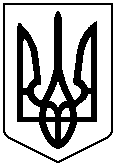 